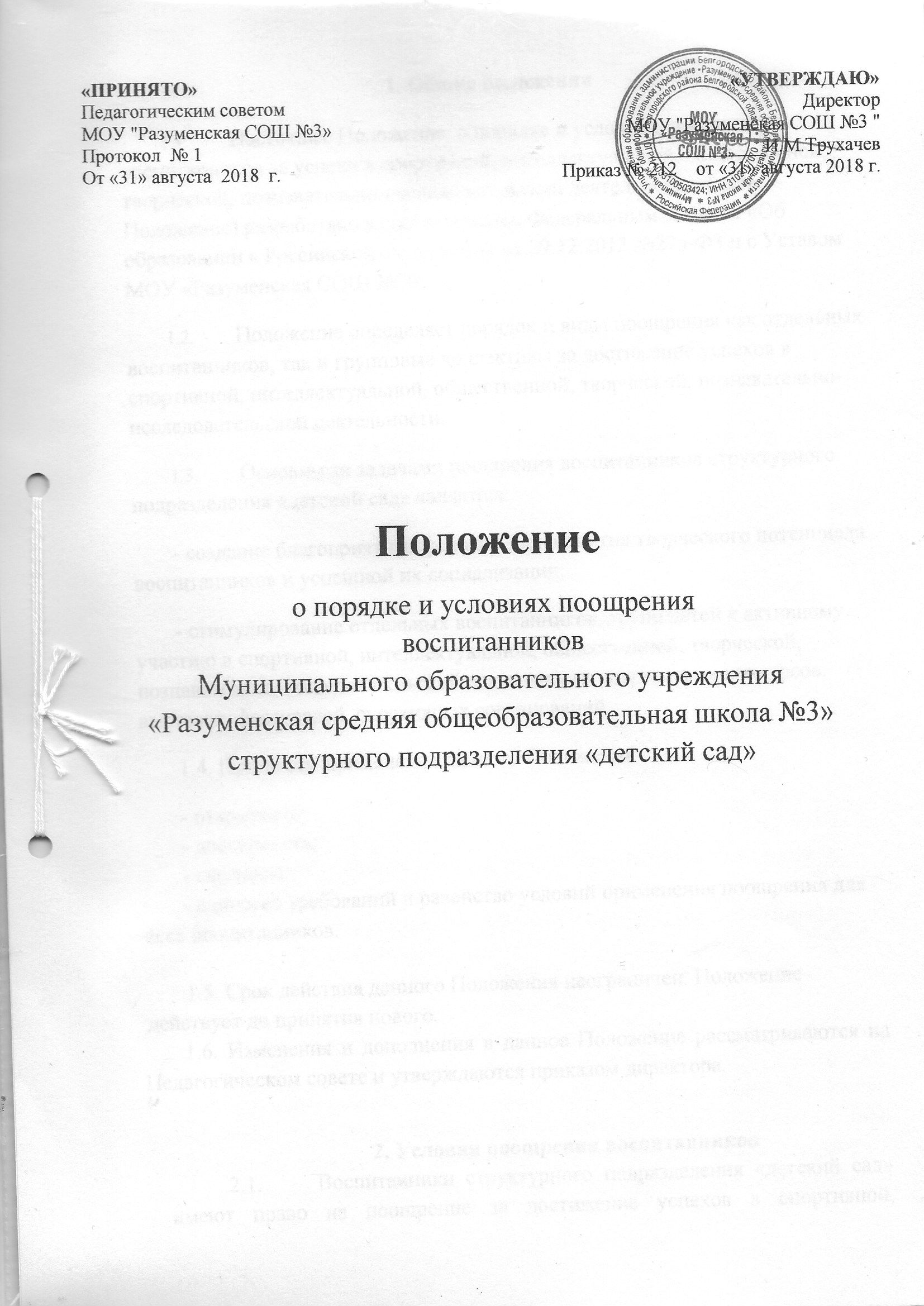 Положение о порядке и условиях поощрения воспитанниковМуниципального образовательного учреждения «Разуменская средняя общеобразовательная школа №3»структурного подразделения «детский сад»1. Общие положенияНастоящее Положение  о порядке и условиях, поощрения воспитанников за успехи в спортивной, интеллектуальной, общественной, творческой, познавательно-исследовательской деятельности  (далее – Положение) разработано в соответствии с Федеральным законом «Об образовании в Российской Федерации» от 29.12.2012 №273-Ф3 и с Уставом МОУ «Разуменская СОШ №3»Положение определяет порядок и виды поощрения как отдельных воспитанников, так и групповые коллективы за достижение успехов в спортивной, интеллектуальной, общественной, творческой, познавательно-исследовательской деятельности. Основными задачами поощрения воспитанников структурного подразделения «детский сад» являются:- создание благоприятных условий для развития творческого потенциала воспитанников и успешной их социализации;- стимулирование отдельных воспитанников, групп детей к активному участию в спортивной, интеллектуальной, общественной, творческой, познавательно-исследовательской деятельности посредством конкурсов, выставок, фестивалей, спортивных соревнований.1.4. Принципы применения данного Положения:- открытость;- доступность;- гласность;- единство требований и равенство условий применения поощрения для всех воспитанников.1.5. Срок действия данного Положения неограничен. Положение действует до принятия нового.1.6. Изменения и дополнения в данное Положение рассматриваются на Педагогическом совете и утверждаются приказом директора.Условия поощрения воспитанниковВоспитанники структурного подразделения «детский сад» имеют право на поощрение за достижение успехов в спортивной, интеллектуальной, общественной, творческой, познавательно – исследовательской деятельности.Достижение успехов в какой – либо из перечисленных в п. 2.1. областей не исключает право на поощрение в других областях.3. Основные виды поощрения воспитанников3.1 Грамота, диплом Грамотой или дипломом награждается воспитанник структурного подразделения «детский сад», завоевавший 1,2,3 место в конкурсах, фестивалях, проектах,  соревнованиях и др.Грамотой, дипломом награждаются групповые коллективы структурного подразделения «детский сад» в случае:- победы команды группы в мероприятиях, организованных на базе МОУ «Разуменская СОШ №3» (конкурсы, фестивали, спортивные мероприятия, творческие работы, исследовательские проекты);- по итогам получения призового места в соревнованиях между группами.3.2. Благодарность воспитаннику Благодарность воспитаннику выносится за активное участие  в конкурсах, фестивалях, творческих  и исследовательских проектах, спортивных мероприятиях.Порядок организации поощрения воспитанниковВручение грамот, дипломов,  благодарностей проводится директором МОУ «Разуменская СОШ №3» в присутствии воспитанников  и (или) их родителей (законных представителей), или по согласованию с участием  представителей Управления образования администрации Белгородского района, социальных институтов.Рассмотрение материалов, представленных на поощрение, проводится на заседании оргкомитетов, жюри конкурсов, фестивалей, спортивных мероприятий, на заседании Педагогического совета. По итогам рассмотрения представленных материалов, выносится решение о поощрении, которое вносится в справку по итогам конкурсов, фестивалей, спортивных мероприятий или сводный итоговый лист (протокол), протокол заседания Педагогического совета.О вынесении поощрения издается приказ по МОУ «Разуменская СОШ №3».Поощрения объявляются публично, доводятся до сведения родителей (законных представителей) и иных участников образовательного процесса. Грамоты, дипломы, благодарности  могут быть опубликованы в средствах массовой информации, размещены на сайте МОУ»Разуменская СОШ №3» с согласия родителей (законных представителей) воспитанников.Учет поощрений       В структурном подразделении «детский сад» осуществляется индивидуальный учет результатов поощрений воспитанников посредством внесения соответствующей записи в Журнал индивидуального учета поощрений воспитанников (приложение 1). Приложение 1ЖУРНАЛиндивидуального учета поощрений воспитанников МОУ «Разуменская СОШ №3»структурное подразделение «детский сад»Начат:_____________Окончен___________«ПРИНЯТО»Педагогическим советомМОУ "Разуменская СОШ №3» Протокол  № 1От «31» августа  2018  г.«УТВЕРЖДАЮ»ДиректорМОУ "Разуменская СОШ №3 "____________И.М.ТрухачевПриказ № 212    от «31» августа 2018 г. №Ф.И.О. обучающегося, родителя (законного представителя)ГруппаНазвание мероприятияВид поощренияДата выдачиПодпись выдавшего лицаПодпись воспитателя и (или ) другого лица, получившего поощрение